Přechod pro chodce ul. Všebořická_45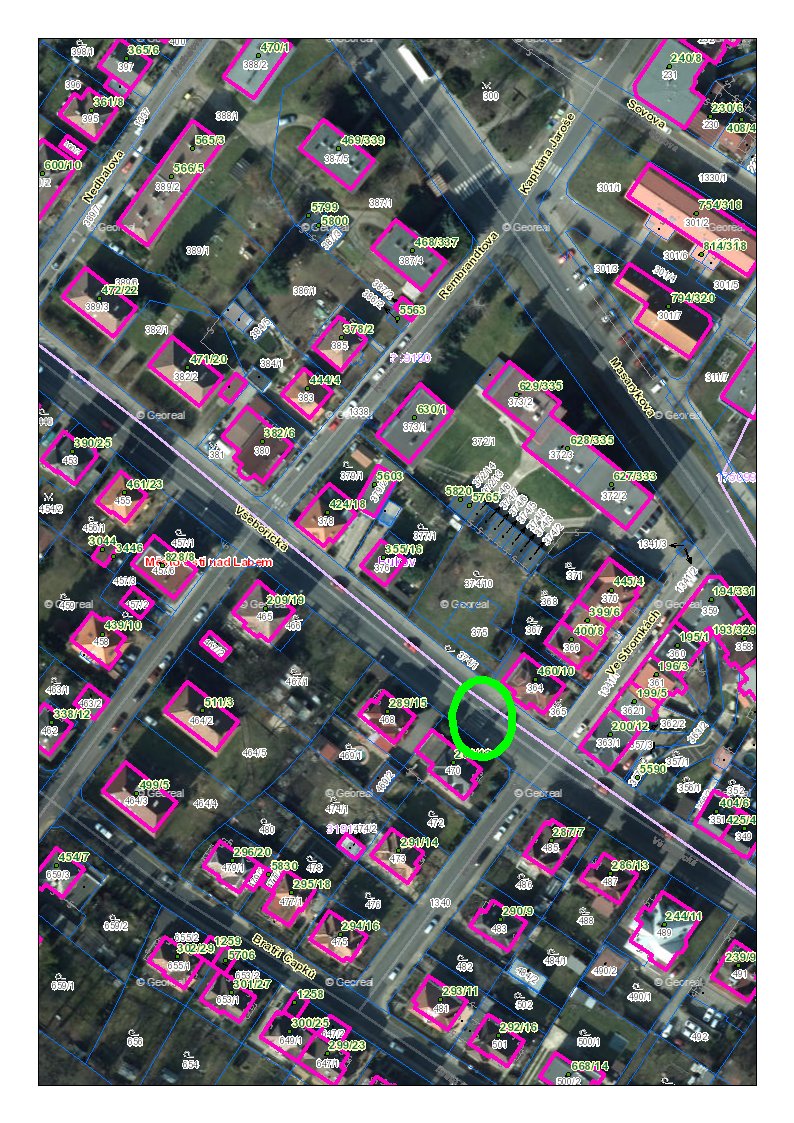 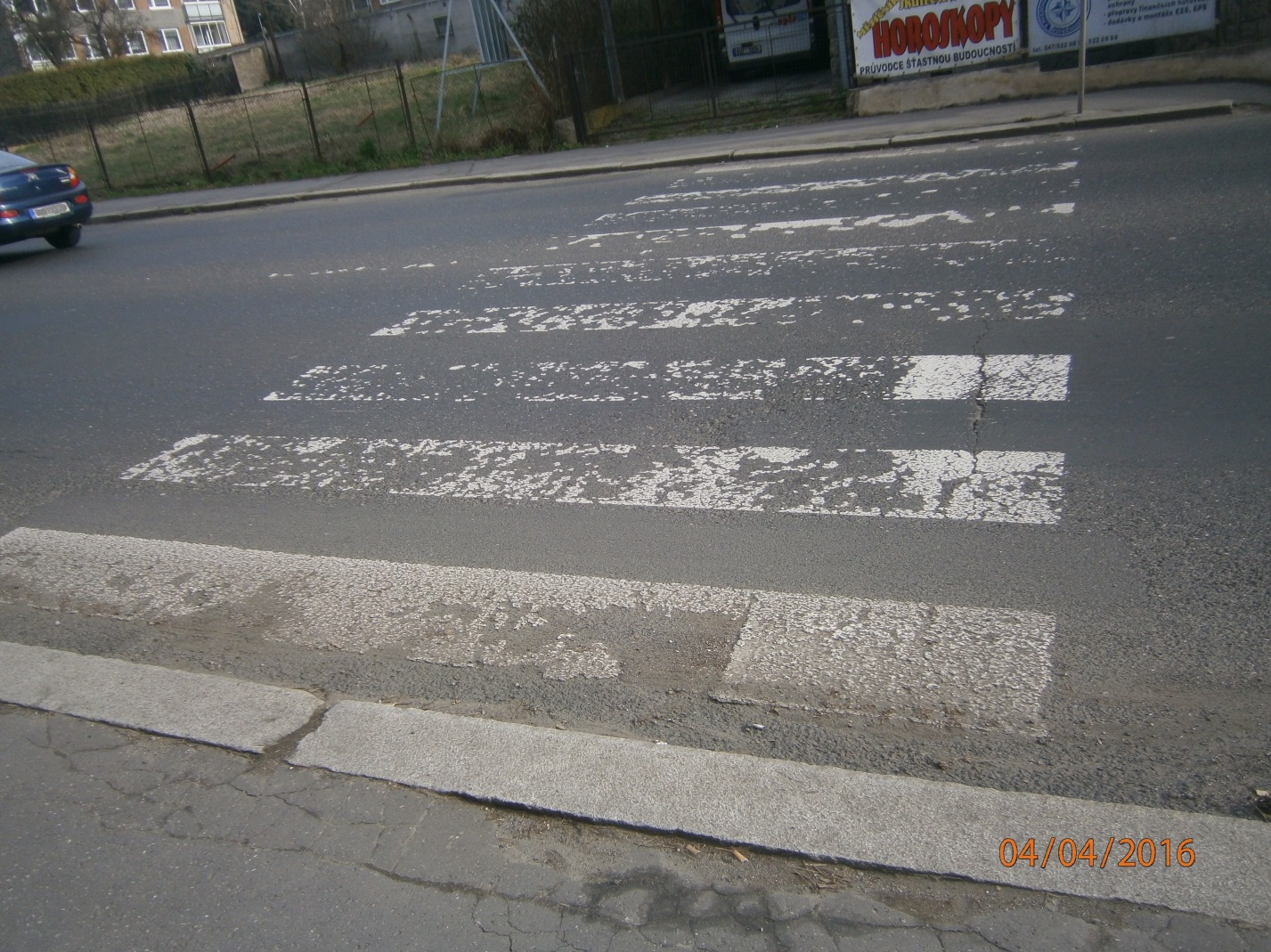 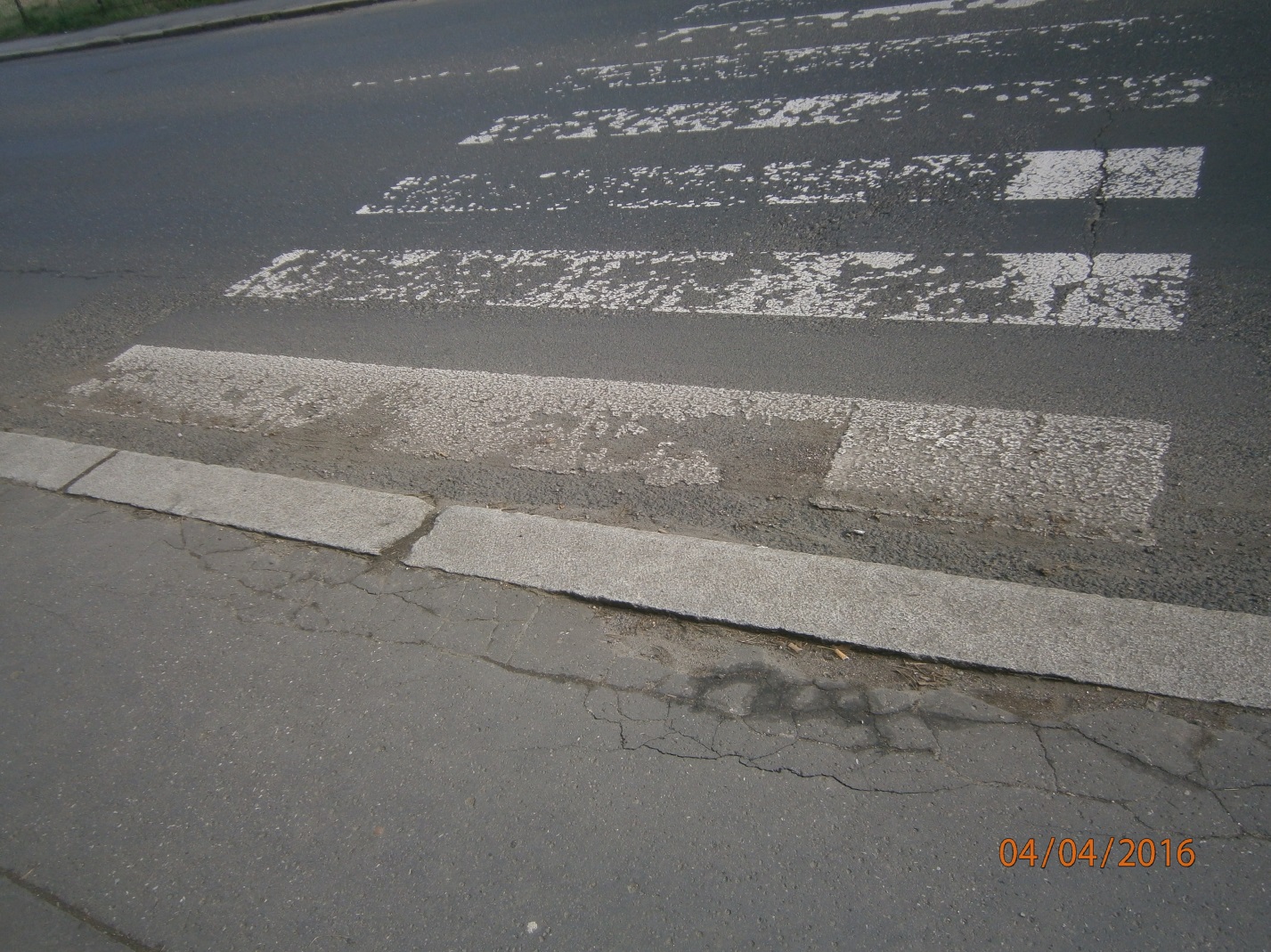 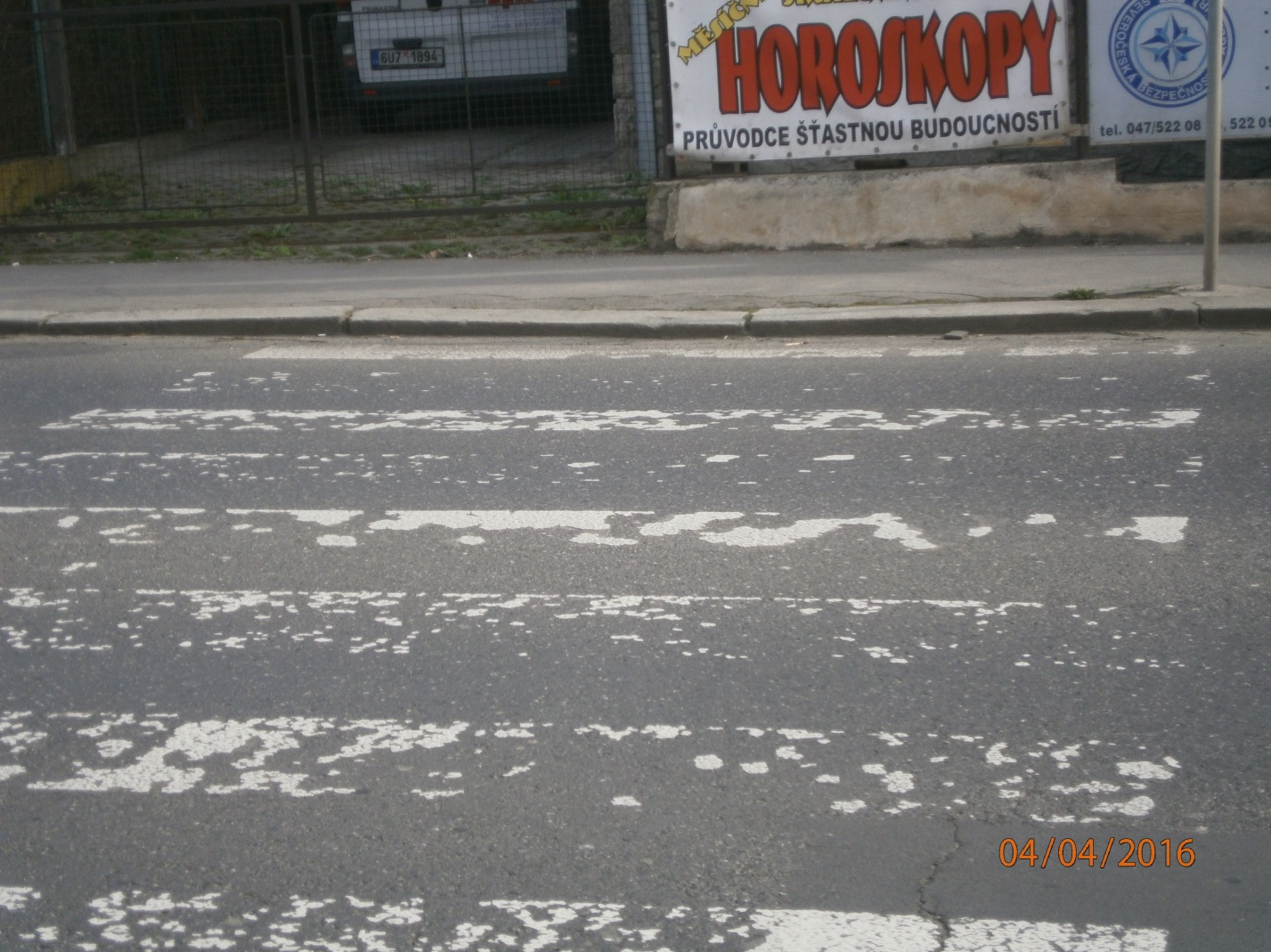 